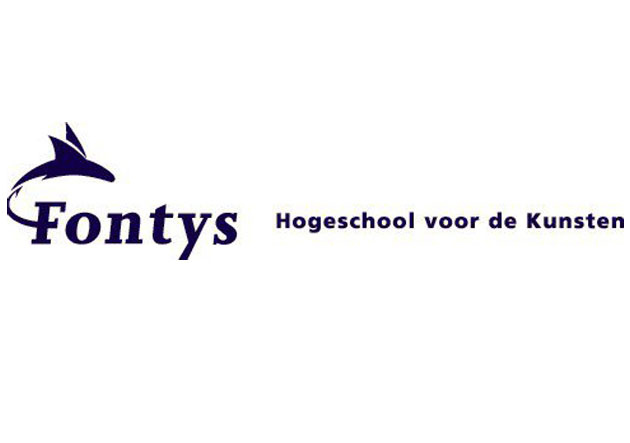 Werkplan Professioneel Handelen Propedeuse-faseDocentenopleiding Beeldende Kunst en VormgevingLeeruitkomstenLeeruitkomstDe student bereidt voor en voert een op zichzelf staande leeractiviteit of onderdeel van een les uit voor leerlingen en reflecteert op het leerproces en leeropbrengsten van de leeractiviteit of onderdeel van de les, rekening houdend met de artistieke context, de artistieke doelen, de werkvormen en materialen.Binnen deze LUK werk je aan een aantal verplichte competenties en indicatoren.Voor je stage betekent dit:A4:	Verkent wat beeldende processen en producten bij anderen oproepen.PD1:	Past in lesvoorbereidingen eenvoudige vakdidactische modellen en instructiewijzen toe.PD2:	Ontwerpt eenvoudige onderwijsleersituatie gebaseerd op de leefwereld van de leerling.PD5:	Evalueert beeldende ontwikkeling van lerenden.I2:	Benoemt en onderbouwt de didactische keuzes in begrijpelijke taal.KR1:	Reageert constructief op feedback en hanteert een reflectiemethode, bijvoorbeeld STARR, ABC of het model van Korthagen.KR3:	Gebruikt relevante bronnen ter voorbereiding van lessen.Denk bij het aantonen van de LUK bijvoorbeeld aan:gebruik maken van (vak)didactische literatuur bij een lesvoorbereiding, beheersen van de lesstof, uitvoeren van een les volgens directe instructiemodel en/of de principes van samenwerkend leren, leiding en begeleiding geven aan de leerlingen, verwachtingen duidelijk maken, begrijpelijk kunnen uitleggen lesstof, gebruiken van media en digitale leermaterialen.Leeruitkomst (Wat is het belang van deze leeruitkomst voor jou als docent? Wat betekent deze leeruitkomst voor jou?)Beginsituatie (Waar sta je nu?)Gewenste situatie (Waar wil je uitkomen?)Verwijs hier naar de indicatoren die hierboven genoemd staan.Leervragen (Welke leervragen heb je?)Verwijs hier naar de indicatoren die hierboven genoemd staan.Activiteiten (Hoe ga je hier concreet aan werken?)Aantoonbaar resultaat (Welke bewijzen ga je verzamelen?)LeeruitkomstDe student creëert een veilig, ondersteunend en stimulerend leerklimaat voor zijn leerlingen.Binnen deze LUK werk je aan een aantal verplichte competenties en indicatoren.Voor je stage betekent dit:PD1:	De student oefent bewust in klassenmanagementPD4:	Stimuleert het zelfvertrouwen van lerenden, moedigt hen aan en motiveert hen.I3:	Kent en herkent de elementen van een veilig klimaat, en kan dit toepassen in lesverband.KR1:	Reageert constructief op feedback en hanteert een reflectiemethode, bijvoorbeeld STARR, ABC of het model van Korthagen.KR5:	Oefent bewust in het oproepen van een onderzoekende houding bij lerenden.Denk bij het aantonen van de LUK bijvoorbeeld aan:verdiepen in de leerprestaties van leerlingen, gebruik maken van de belevingswereld en de inbreng van leerlingen, op een positieve manier in het onderwijsleerproces staan, ruimte voor vergissingen en fouten maken om van te leren, verwachtingen duidelijk maken en eisen stellen aan leerlingen.Leeruitkomst (Wat is het belang van deze leeruitkomst voor jou als docent? Wat betekent deze leeruitkomst voor jou?)Beginsituatie (Waar sta je nu?)Gewenste situatie (Waar wil je uitkomen?)Verwijs hier naar de indicatoren die hierboven genoemd staan.Leervragen (Welke leervragen heb je?)Verwijs hier naar de indicatoren die hierboven genoemd staan.Activiteiten (Hoe ga je hier concreet aan werken?)Aantoonbaar resultaat (Welke bewijzen ga je verzamelen?)LeeruitkomstDe student communiceert effectief door vanuit zijn professionele rol contact te maken met en betrokkenheid te tonen naar leerlingen, collega’s en medestudenten.Binnen deze LUK werk je aan een aantal verplichte competenties en indicatoren.Voor je stage betekent dit:PD2:	Ontwerpt eenvoudige onderwijsleersituatie gebaseerd op de leefwereld van de leerling.PD4:	Stimuleert het zelfvertrouwen van lerenden, moedigt hen aan en motiveert hen.I3:	Kan op een constructieve manier communiceren en samenwerken.KR1:	Reageert constructief op feedback en hanteert een reflectiemethode, bijvoorbeeld STARR, ABC of het model van Korthagen.Denk bij het aantonen van de LUK bijvoorbeeld aan:enthousiasme en durf laten zien, hanteren van regels en afspraken van de school, respectvol contact maken met leerlingen, medestudenten, begeleiders en collega’s, belangstelling voor de leerlingen, medestudenten en begeleiders, effectieve communicatieve vaardigheden schriftelijk, verbaal en non-verbaal  (spreken, actief luisteren, schrijven, stemvolume, articulatie, intonatie, oogcontact, gezichtsexpressie).Leeruitkomst (Wat is het belang van deze leeruitkomst voor jou als docent? Wat betekent deze leeruitkomst voor jou?)Beginsituatie (Waar sta je nu?)Gewenste situatie (Waar wil je uitkomen?)Verwijs hier naar de indicatoren die hierboven genoemd staan.Leervragen (Welke leervragen heb je?)Verwijs hier naar de indicatoren die hierboven genoemd staan.Activiteiten (Hoe ga je hier concreet aan werken?)Aantoonbaar resultaat (Welke bewijzen ga je verzamelen?)LeeruitkomstDe student reflecteert op het eigen onderwijspedagogisch, vakdidactisch en vakinhoudelijk handelen als professional, stelt leerdoelen op en werkt zo planmatig aan zijn eigen ontwikkeling. De student onderzoekt op deze manier de vraag ”wil en kan ik leraar worden” en onderbouwt de opbrengsten vanuit een ontwikkelingsgerichte houding.Binnen deze LUK werk je aan een aantal verplichte competenties en indicatoren.Voor je stage betekent dit:I6: 	Onderzoekt visies op kunst en kunsteducatie.O1:	Onderzoekt culturele zelfkennis en verkrijgt inzicht in de eigen positie.KR6:	Formuleert eerste uitgangspunten voor zijn beroepsvisie en professionaliteit.Denk bij het aantonen van de LUK bijvoorbeeld aan:reflecteren op persoonlijke leerdoelen en op het onderwijspedagogisch, vakdidactisch en vakinhoudelijk handelen, werken op een planmatige manier de eigen ontwikkeling onderzoeken en het onderbouwen van de vraag ”wil en kan ik leraar worden”, verantwoorden vanuit theoretische concepten.Leeruitkomst (Wat is het belang van deze leeruitkomst voor jou als docent? Wat betekent deze leeruitkomst voor jou?)Beginsituatie (Waar sta je nu?)Gewenste situatie (Waar wil je uitkomen?)Verwijs hier naar de indicatoren die hierboven genoemd staan.Leervragen (Welke leervragen heb je?)Verwijs hier naar de indicatoren die hierboven genoemd staan.Activiteiten (Hoe ga je hier concreet aan werken?)Aantoonbaar resultaat (Welke bewijzen ga je verzamelen?)Naam student: Naam examinator (IO):Studentnummer:Naam school:Studiejaar:Opleiding: